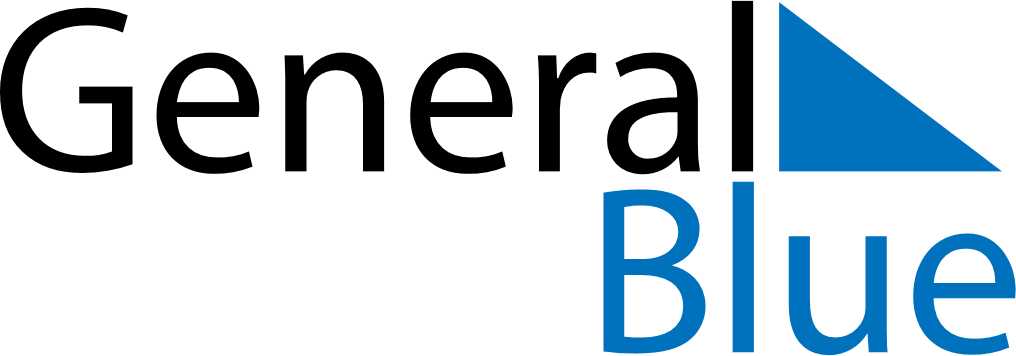 September 2024September 2024September 2024September 2024September 2024September 2024Kom Ombo, Aswan, EgyptKom Ombo, Aswan, EgyptKom Ombo, Aswan, EgyptKom Ombo, Aswan, EgyptKom Ombo, Aswan, EgyptKom Ombo, Aswan, EgyptSunday Monday Tuesday Wednesday Thursday Friday Saturday 1 2 3 4 5 6 7 Sunrise: 6:29 AM Sunset: 7:06 PM Daylight: 12 hours and 37 minutes. Sunrise: 6:29 AM Sunset: 7:05 PM Daylight: 12 hours and 36 minutes. Sunrise: 6:30 AM Sunset: 7:04 PM Daylight: 12 hours and 34 minutes. Sunrise: 6:30 AM Sunset: 7:03 PM Daylight: 12 hours and 33 minutes. Sunrise: 6:30 AM Sunset: 7:02 PM Daylight: 12 hours and 31 minutes. Sunrise: 6:31 AM Sunset: 7:01 PM Daylight: 12 hours and 30 minutes. Sunrise: 6:31 AM Sunset: 7:00 PM Daylight: 12 hours and 29 minutes. 8 9 10 11 12 13 14 Sunrise: 6:32 AM Sunset: 6:59 PM Daylight: 12 hours and 27 minutes. Sunrise: 6:32 AM Sunset: 6:58 PM Daylight: 12 hours and 26 minutes. Sunrise: 6:32 AM Sunset: 6:57 PM Daylight: 12 hours and 24 minutes. Sunrise: 6:33 AM Sunset: 6:56 PM Daylight: 12 hours and 23 minutes. Sunrise: 6:33 AM Sunset: 6:55 PM Daylight: 12 hours and 22 minutes. Sunrise: 6:33 AM Sunset: 6:54 PM Daylight: 12 hours and 20 minutes. Sunrise: 6:34 AM Sunset: 6:53 PM Daylight: 12 hours and 19 minutes. 15 16 17 18 19 20 21 Sunrise: 6:34 AM Sunset: 6:52 PM Daylight: 12 hours and 17 minutes. Sunrise: 6:34 AM Sunset: 6:51 PM Daylight: 12 hours and 16 minutes. Sunrise: 6:35 AM Sunset: 6:50 PM Daylight: 12 hours and 15 minutes. Sunrise: 6:35 AM Sunset: 6:49 PM Daylight: 12 hours and 13 minutes. Sunrise: 6:35 AM Sunset: 6:48 PM Daylight: 12 hours and 12 minutes. Sunrise: 6:36 AM Sunset: 6:47 PM Daylight: 12 hours and 10 minutes. Sunrise: 6:36 AM Sunset: 6:46 PM Daylight: 12 hours and 9 minutes. 22 23 24 25 26 27 28 Sunrise: 6:36 AM Sunset: 6:44 PM Daylight: 12 hours and 8 minutes. Sunrise: 6:37 AM Sunset: 6:43 PM Daylight: 12 hours and 6 minutes. Sunrise: 6:37 AM Sunset: 6:42 PM Daylight: 12 hours and 5 minutes. Sunrise: 6:38 AM Sunset: 6:41 PM Daylight: 12 hours and 3 minutes. Sunrise: 6:38 AM Sunset: 6:40 PM Daylight: 12 hours and 2 minutes. Sunrise: 6:38 AM Sunset: 6:39 PM Daylight: 12 hours and 0 minutes. Sunrise: 6:39 AM Sunset: 6:38 PM Daylight: 11 hours and 59 minutes. 29 30 Sunrise: 6:39 AM Sunset: 6:37 PM Daylight: 11 hours and 58 minutes. Sunrise: 6:39 AM Sunset: 6:36 PM Daylight: 11 hours and 56 minutes. 